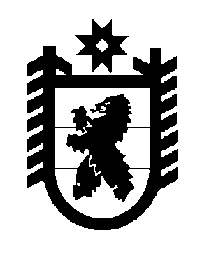 Российская Федерация Республика Карелия    ПРАВИТЕЛЬСТВО РЕСПУБЛИКИ КАРЕЛИЯРАСПОРЯЖЕНИЕот  5 июня 2018 года № 397р-Пг. Петрозаводск Рассмотрев предложение Министерства имущественных и земельных отношений Республики Карелия, учитывая решение Совета Питкярантского муниципального района от 28 февраля 2018 года № 87 «Об утверждении перечня объектов муниципальной собственности Питкярантского муниципального района, предлагаемых для передачи в государственную собственность Республики Карелия»,  в соответствии с Законом Республики Карелия от 2 октября 1995 года № 78-ЗРК «О порядке передачи объектов государственной собственности Республики Карелия в муниципальную собственность и порядке передачи объектов муниципальной собственности в государственную собственность Республики Карелия» принять в государственную собственность Республики Карелия из муниципальной собственности Питкярантского муниципального района легковой автомобиль марки ГАЗ-31105, 2008 год выпуска, идентификационный номер (VIN) Х9631105081415280, паспорт транспортного средства 52 МР 692153.
           Глава Республики Карелия                                                              А.О. Парфенчиков